Sr.No - 05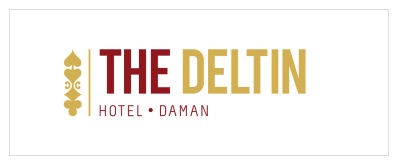 Delta Corp Limited“The Deltin” hotelOffice: C/o.Delta Corp Limited, 2nd Floor, Bayside Mall, Tardeo Road, Haji Ali, Mumbai 400 034. Ph : 022-40794708Website :http://www.deltacorp.in/tender/								TENDER NOTICESEALED tenders are invited in a envelope up to 4.00 p.m. by Monday 30th Jan 2023 , for the supply of goods and services at Daman 5 Star Hotel “The Deltin”for the Financial Year : April 2023 to March 2024. The goods/items are grocery, spices, ghee, edible oil, Aata, Maida, sugar, Milk Products, Indian and Imported Fresh Vegetables & Fruits, Meat, Eggs, Fish and Sea Food (Fresh & Frozen), Printing & Stationery, Alcoholic and Non Alcoholic Beverages, Housekeeping Supplies, Water tanker Supplies, Tobacco & Cigar, Florist/flower suppliers, Skilled/Unskilled Labour Suppliers, Sugar, Salt & pepper sachets, Ice Cream & Kulfi, Packing Material, Garden Maintenance with Labour and consumables, Bakery items suppliers, crockery. Cutlery, Kitchen equipment’s & utensils suppliers, Carpentry, Electrical, Hardware, plumbing and paint items suppliers, caterings items suppliers, Consumables Supplier, Printer & Cartage Suppliers, IT equipment, display board, signage’s,  Tissue Paper / Napkin/toilet rolls, laundry bag ,sleeper, rooms supplies dental kit, shaving kit, comb, loofa, etc. garbage bags & miscellaneous consumables supplier, Fuel gel suppliers, Charcoal/diesel suppliers,.Annual Contractors for :  Wedding/Event Decorator,  DJ with Equipment’s Contractor, Kitchen Equipment’s/Burner, gas stove and Hood Cleaning AMC vendor, Transformers & Electrical Panels AMC Vendor, Motors rewinding vendor, Roof/ACP/Glass Façade Cleaning Vendor, Civil & Fabricators Contractors, painting contractors, furniture repair service, Elevators maintenance vendor, Air conditioner & HVAC vendors, CCTV AMC Vendor, Security Agency Contractor,  Scrap buyers, Authorized Wet & Dry Garbage Vendor, Chamber Cleaners Vendors, STP/WTP  Maintenance vendor, Swimming pool maintenance vendors, pest control agency, skilled /unskilled manpower    Provider agency, toughen glass supply & installation vendors, garden maintenance agency.    Note: The terms and conditions of the Tender in prescribed pro-forma available on our website-http://www.deltacorp.in/tender.html & Physical Tender Form and other particulars are available on Daman & Mumbai Offices, Daman :- Delta Corp Limited (The Deltin), Survey No.8/1 & 8/1-A, Varkund, Nani Daman, Daman (U.T) 396210. Ph : 0260-6699141. Mumbai- Delta Corp Limited, 2nd Floor, Bayside Mall, Tardeo Road, Haji Ali, Mumbai 400 034. Between 9.00 a.m. and 5.00 p.m. on working days. Bidder has to submit tender on or before 4.00 p.m. by Monday 30th Jan 2023. (The reference of main Item should be written on the envelope; Tenderer is free to bid for single or more items)  The Tender Inviting Department shall not be responsible if the Tender is lost / not received due to postal delay.Delta Corp Limited”The Deltin Hotel Office: C/o.Delta Corp Limited, 2nd Floor, Bayside Mall, Tardeo Road, Haji Ali, Mumbai 400 034. Ph : 022-40794708Website :http://www.deltacorp.in/tender/								SEALED tenders are invited up to 4.00 p.m. on Monday 30th Jan 2023. for the supply of the following items on a rate contract basis, for the period 1st April 2023 to 31st March 2024.	The tender is subject to the following terms and conditions:Well known Branded products will be given preference.  Past experience in supplying to reputed organizations is necessary.The hotel reserves the right to reject any or all the tenders without assigning any reasons whatsoever and no representation shall be entertained on this account.All rates will be inclusive of all taxes and delivery charges.  All items will be supplied an at door delivery basis at the hotel site in Daman. INDICATIVE DETAILS OF TENDERS ON RATE CONTRACT BASISFOR THE PERIOD 01.4.2023 TO 31.03.2024Delta Corp LimitedThe Deltin Hotel Office: C/o.Delta Corp Limited, 2nd Floor, Bayside Mall, Tardeo Road, Haji Ali, Mumbai 400 034.Ph : 022-40794708Website :http://www.deltacorp.in/tender/								GENERAL DIRECTIONS TO TENDERERSTenderers are to sign the Tender form, giving exact specification of the articles, the contents and the design of the articles and the schedules of rates.  All tenders, not so signed, shall be rejected.The hotel reserves the right to disqualify the complete tender if overwriting or erasing is found in the rate column.  Each page must be stamped and signed.Tenders are to be enclosed in sealed envelopes addressed to the company of the company clearly stating on the envelope the category of articles tendered for.No tender will be accepted unless it is properly sealed. Tenders must be brought duly sealed to the above said address and delivered as directed.  All tender quotations should, besides the specifications already stated in the Tender Form very clearly specify the articles in respect of contents, brand, quality, quantity, size, weight and any other additional specification, wherever applicable to such items.In the event of the Tender being accepted, the contract must be signed by by the authorized representative of the entity bidding for the Tender.Successful tenderer or tenderers shall supply articles in such quantities and as per specifications and quality demanded as any ordered on him or them from time to time.  The quantities mentioned in the schedule are only indicative of the estimated requirements of the hotel, and the hotel does not bind itself to purchase/to complete any or all the quantities indicated therein.If any article is not available or the Tenderer does not want to quote for it, clear remarks to this effect must be made against such articles.The successful tenderers will be required to deliver the articles under the terms of contract at the hotel in Daman which shall be inclusive of delivery charges, cartage, freight etc.The hotel also reserves the right to enter into parallel contracts simultaneously or at any time during the period of this contract with one or more tenderer(s)/supplier(s) for such quantity of such item(s) as the Company (whose decision shall be final) may determine and terminate the contract with21 days noticein the case of the unsatisfactory performance of the tenderers.All disputes are subject  toDaman jurisdiction only.To be furnished after acceptance of tender &before execution of agreement.I/We agree to abide by above		terms and conditions			………………………		Signature of Tenderer			FINANCIAL BIDFrom: __________________	__________________ 	___________________To,Mr. Girish Agarwal/Mr. Pragnesh ShahThe Deltin,Delta Corp Limited2nd Floor, Bayside Mall,Opp, Sobo Central, Tardeo Road,Hajiali, Mumbai 400 034 Sir,	With reference to your advertisement-Tender in the local newspapers and website for the year 01 April 2023 to 31 March 2024 for the following items, I/We hereby submit my/our Financial bid required by you:Food & Dry Grocery:- NOTE:--------------------------------		Signature of Tenderer			IT_DESCUOMQTYRATEMARGARINE GOLDEN SEAL (GSM) 1 KGKGS576BAKING POWDER 100GM ( BLUE BIRD) 1 TINTIN289BREAD IMPROVER 1KG 1 PKPKT64CHOCOLATE DARK COMPOUND 500 GMS - MORDE 1 PKPKT1001COCOA POWDER- MORDE 1 KGKGS90CUSTARD POWDER 500GM 1 PKPKT84ICING SUGAR 500 GM- BLUE BIRD 1 PKPKT623SILVER WORQ 1 PKPKT16SUGAR CASTOR 500GM 1 PKPKT416YEAST COMPRESSED 500GM ( PRESTIGE/ TOWER) 1 PKPKT442EGGFREE CAKEMIX TEATIME VANILLA1 KG - PILSBURY 1 PKPKT1272EGGFREE CAKEMIX CHOCOLATE 20KG-PILSBURRY 1 BAGBAG28EGGFREE CAKEMIX VANILLA 20KG -PREM. PILSBURRY 1 BAGBAG25PASTE WHITE SUGAR 1 KG 1 TINTIN11SODIUM BI-CARBONATE 400 GM 1 PKPKT10GELATINE POWDER 1 KGKGS29CHOCOLATE DRINKING 200GM 1 TINTIN48GLUTEN 01 KG PKT 1 PKPKT80TUTTY FRUITY 400 GM 1 PKPKT32DARK CHOCO CHIPS 1 KG - MORDE 1 PKPKT66EGGFREE BROWNEE 16 KG-PILSBURY 1 BAGBAG22Choco Filling ( Hazelnut 1kg)KGS4GLUCOSE LIQUID 5 KGJR2CELEBRE NEUTRAL GEL 2.5KGSCA1BV Wow Con Rainbow BallKG6BV CHOCOVILLE CRISP RICE PLAINKGS6COCONUT POWDER DESICATED 1 KG 1 PKPKT210HONEY-REAL 1KG 1 BTLBTL180MANGO PULP TIN 850 GMS 1 TINTIN122MUSHROOM BUTTON TIN 800 GM 1 TINTIN163SWEET CORN CREAM 450GM 1 TINTIN179TOMATO PUREE 825/850GMS 1 TINTIN839PASTE MUSTARED KASUNDI 1 kg1 BTLBTL14BOURNVITA 500GM 1 TINTIN59PAPAD LIJJAT 1KG 1 PKPKT854MAKHANA 250 GM 1 PKPKT13VINEGAR WHITE  700ML (SARWAR) 1 BTLBTL324PICKLE MIXED 5 KG 1 JRJR158KEWRA WATER 250ML 1 BTLBTL211ROSE WATER-250 ML 1 BTLBTL187TANG ORANGE 500 GM 1 PKPKT205BAMBOO SHOOTS 565GM 1 CACA2JAM MIXED FRUIT 4 KG 1 CACA107GULKAND 800 GMS CAN 1 CACA12SALT SINDHAV 1 KG 1 PKPKT2MAKAI KHICHIYA PAPAD 1 kgPKT12FRYMUS ( PAPAD) 1 KGKGS2APPALAM PAPAD 150GM 1 PKPKT25SARSON KA SAAG TIN 450 GM 1 CACA5BEANS IN TOMATO SAUCE 450GM 1 CACA727TODDY VENIGAR 700ML 1 BTLBTL4TANG MANGO 500 GM 1 PKPKT98STICKY RICE 1 KGKGS7RICE VERMICELLI 200 GM 1 PKPKT36KHAMAN DHOKLA MIX YELLOW 1KG 1 PKPKT383KHAMAN DHOKLA MIX WHITE1 KGPKT461PICKLE MASALA 1KGKGS4FRYMUS  1 KGKGS224HANDVA 500GMS GITSPKT14SOYA CHAAP 850GMS 1 TINTIN24CHILLI PAPAD 200GMSPKT68SABUDANA PAPADKGS14NAGLI PAPADKGS12APPALAM PAPAD 225GM 1 PKPKT52KHICHIYA PAPAD 1 kg.KGS1WHITE OATS 1 KG 1 PKPKT100WHEAT FLAKES 425 GMS - KELLOGS 1 PKPKT124CHOCOS FLAKES 1.2 KG -KELLOGS 1 PKPKT151CORN FLAKES 875 GM KELLO. 1 PKPKT12MUSIL RASING FRUIT (KELLOGGS) 500gms[ 1 PK ]PKT1CORN FLAKES 1.100  KELLO 1 PKPKT43VERMICELLI  - BAMBINOO 1KGPKT668CORN FLAKES 1.200  KELLO 1 PKPKT11ALMOND POWDER 1 KGKGS10ALMONDS ( BADAM) (KG) 1 KGKGS106APRICOT DRIED 400GM 1 PKPKT28CASHEWNUTS BROKEN ( KAJU TUKDA) 1 KGKGS1097CASHEWNUTS WHOLE 1 KGKGS22DATES SEEDLESS ( KHAJUR)500 GMS 1 PKPKT155FIGS DRY (ANJEER) 1 KGKGS39KISMISS YELLOW  ICMD 1 KGKGS62PEANUT SALTED   1 KG 1 PKPKT995PEANUTS RAW 1KG 1 PKPKT54PISTACHIO 1 KGKGS58WALNUT  ( AKRUD) 1 KGKGS89KHAREK ( PALM DATE) 1 KGKGS7KISMIS BLACKKGS1DRIED PRUNES 1KGKGS4CANDIED GINGER 1KGKGS1DRIED BLACK CURRANT 1KGKGS4KAJU TUKDA -(LP)KGS24Go Nuts Roasted & Salted Cashew 50g-btlBTL480Go Nuts Roasted & Salted Almond 50g-btlBTL420Go Nuts Roasted Salted Pistachios Nuts 50g-btlBTL480Go Nuts Trail Mix 50g/btlBTL480RED CHERRIES 250GMSPKT10WHITE BUTTER 1 KGKGS2AMUL FRESH CREAM 1 LTRNOS1196AMUL MILK TAAZA TETRA PACKING 1 LTRNOS29BLACK CURRENT DRY 1KGSKGS4HYDRO POWDER 1 KGKGS1BX POWDER PINK 60GMPKT1BV G PEARL RAINBOW Ball MIXKGS1AMUL CHEESE PROCESSED 1 KG 1 PKPKT1066AMUL CHEESE SLICE 200GM 1 PKPKT359AMUL BUTTER  BUSTER 10 GM  ( CHIPLET) 1 PKPKT491AMUL DICED MOZZARELLA CHEESE BLEND 1 KGPKT487AMUL BUTTER 500 GRM 1 PKPKT186AMUL BUTTER 500 GM (WITHOU COVER) 1 PKPKT3296AMUL MOZZARELLA PIZZA CHEESE 200GMSPKT12GO MOZZARELLA CHEESE BLEND 2 KGPKT25DELICIOUS BUTTER 500 GRM 1 PKPKT36AMUL BUTTER 100 GRM 1 PKPKT745PUMKIN SEEDSKGS6QUINOA SEED INDIA GATE 500GMSPKT2CHIA SEEDSKGS4ALSI  1KGKGS6TEA BAGS ASSAM (100 SACHETS) 1 PKPKT7TEA BAG GREEN (100 SACHETS) 1 PKPKT158TEA BAGS ENGLISH BREAKFAST(100 SACHETS) 1 PKPKT200TEA MASALA 100 GM 1 PKPKT130NESCAFE COFFEE SACHET 1.5GM 1 PKPKT328COFFEE BEANS (ROASTED) 1 KG- COFFEE DAY GLOBAL 1 PKPKT155TEA POWDER 1 KG NAVCHETAN(WAGBAKRI) 1 PKPKT940COFFEE POWDER 500 GM -Nescafe(Sunrise) 1 PKPKT308NESCAFE COFFEE SACHET 1.5GM (64PC) 1 PKPKT324ELACHI PRIMIX TEA 1KGPKT40WB PREMIUM ELACHI TEA NO SUGAR-1KGPKT26WB PREMIUM MASALA TEA NO SUGAR-1KGPKT22WB PREMIUM COFFEE PREMIX -1KGPKT6COFFEE PRIMIX TEA 1KGPKT1ENGLISH BREAKFAST TEA GOODWYN (100 SACHETS)PKT131CLASSIC AUTHENTIC ASSAM TEA GOODWYN (200 SACHETS)PKT34SHAPE OF GREEN TEA GOODWYN (200 SACHETS)PKT67MASALA CHAI TEA GOODWYN (100 SACHETS)PKT55CAPERS 100GM-FIGARO 1 BTLBTL14GHERKINS 680 GM 1 BTLBTL34PASTE  DIJON MUSTERD 370 GMS 1 BTLBTL80OLIVE GREEN PITTED 450 GMS 1 BTLBTL29ONION COCKTAIL 450/500 GMS 1 BTLBTL29PASTE SHRIMP 400GM 1 BTLBTL1PASTE  TAHINI  940/1000 GMS 1 TINTIN26TUNA FISH 185 GMS 1 TINTIN5WATER CHESTNUT 567GMS 1 TINTIN83WINE SHAO SHING 640 ML 1 BTLBTL19ARTICHOKE HEART 390/400 GMS 1 TINTIN12PEANUT BUTTER 510 GMS 1 TINTIN8PASTE  TOMATO CAN 800 GMS 1 TINTIN258RICE PAPER 400 GMS 1 PKPKT8BLACK BEAN S 500 GMS 1 PKPKT7POTATO STARCH 1 KG 1 PKPKT470RED LOTUS FLOUR 1 KG 1 PKPKT8TEMPURA FLOUR 1 KG 1 PKPKT16WHEAT STARCH 1 KGKGS13BALASAMIC VINEGER 500 ML 1 BTLBTL17CAJUN SPICE 500 GM - 1noBTL6SAUCE FISH  700 ML 1 BTLBTL6SAUCE GULIYAN CHILLI 226 GMS - LKK 1 BTLBTL12SAUCE HOSIN 240 GM -LKK 1 BTLBTL43SAUCE MAGGI SEASONING 200 ML 1 BTLBTL172SAUCE OYSTER ( Non- Veg) 510 GM 1 BTLBTL50SAUCE PLUM 226/260 GM 1 BTLBTL14SAUCE SRIRACHA CHILLI 570 GMS 1 BTLBTL49SAUCE TOBASCO 60ML 1 BTLBTL120SAUCE  SOYA DARK 500 ML- LKK 1 BTLBTL211SAUCE SOYA LIGHT 500 ML-LKK 1 BTLBTL535SAUCE SWEET CHILLI 980 GMS 1 BTLBTL58VINEGAR CHINKIANG 600 / 554.3/550 ML 1 BTLBTL40VINEGAR RED WINE 1 LTR 1 BTLBTL4VINEGAR WHITE WINE 1TR 1 BTLBTL1BREAD CRUMB (PANKO) 1KG 1 PKPKT89RICE ARBORIO 1KG 1 PKPKT2RICE STICK (FLAT RICE) 1 PK 500 GMPKT91PASTE  GREEN CURRY 1 PKPKT25MUSHROOM SHITAKE (IMP 1 KGKGS4FIVE SPICE POWDER 65GM 1 PKPKT6PASTE ENGLISH MUSTARD 227 GM (AG) 1 PKPKT38SOYA SAUCE ABC THICK 600ML/620ML 1 BTLBTL48SUSHI SEASONING 1.8 LTR 1 BTLBTL1SAUCE OYSTER(MUSHROOM) 510GM 1 BTLBTL180WASABI POWDER 01 KG 1 PKPKT1PICKLE GINGER 1.6/1.5 KG 1 JRJR2YAKI NOORI SHEET 28 GM 1 PKPKT22NOODLE GLASS ( BEAN THREAD)500 GM 1 PKPKT8LIME SEASONING POWDER 500 GM 1 PKPKT143PASTE RED BEAN 1KG 1 TINTIN2AROMAT POWDER 500G-KNORR (100GM X 5 PK) 1 PKPKT488SUMAK POWDER 1 PKPKT6PASTE TOM YUM 1 KG ( NAMJAI) 1 TINTIN7RICE JASMINE 2 KG 1 PKPKT30THAI CHILLI PASTE 2.7 KG( CHUA HAH SENG) 1 TINTIN2SHICHIMI TOGARASHI SPICE BOTTLE 300 GMS 1 BTLBTL1ANGOSTURA BITTER 200 ML 1 BTLBTL1TRUFFLE OIL 250ML 1 BTLBTL1YELLOW MUSTARD SEED 1 KGKGS4PASTE  TOMATO CAN 400 GMS 1 TINTIN72VINEGAR SUSHI SEASONIG / FRESHOS / 500 ML 1 BTLBTL2RICE SUSHI 1 KGKGS8JALAPENO PEPPER SLICE 680 GMS [ 1 BTL ]BTL80OLIVE BLACK PITTED 450 GMS [ 1 BTL ]BTL317OLIVE GREEN PITTED 450 GMS [ 1 BTL ]BTL247SAUCE KIKKOMAN SOYA 1 LTR [ 1 BTL ]BTL5SAUCE SPICY BLACK BEANS 226 GMS [ 1 BTL ]BTL5PASTE RED CURRY  1KG [ 1 PK ]KG52RED CHERRY TIN 850 GMS [ 1 TIN ]TIN53PASTE GOCHUJINAG / YOKOSO / 500 GMNO6PAPRIKA POWDER 500GMSNOS4PEACH TIN 820 GMS [ 1 TIN ]TIN14APPLE  DELIFRUIT 2.7KGS -1 TINTIN1BLUEBERRY BILB DELIFRUIT 2.7KGS -1 TINTIN12DARK CHERRY  DELIFRUIT 2.7KGS -1 TINTIN1FRUTI OF FOREST DELIFRUIT 2.7KGS -1 TINTIN1ORANGE DELIFRUIT 2.7KGS -1 TINTIN1PINEAPPLE  DELIFRUIT 2.7KGS -1 TINTIN1RASPBERRY  DELIFRUIT 2.7KGS -1 TINTIN1RED CHEERY DELIFRUIT 2.7KGS -1 TINTIN1STRAWBERRY  DELIFRUIT 2.7KGS -1 TINTIN1RAISIN DELIFRUIT 3.1KGS -1 TINTIN1PEANUT BUTTER 340 GMS 1 TINBTL5OIL SESAME 500ML 1 BTLBTL24ZATAR POWDER 500GMS 1 PKPKT1SAUCE CHILLI BEAN 2KGNO5STARCH TAPIOCA  500 GMPKT2SCHEZWAN PEPPER CORN -N SOONKGS1COUS-COUS 400 GMS 1 PKPKT2JAM APRICOT 500GMS 1 BTLBTL26SAUCE CHILLI RED 680 GM 1 BTLBTL355SAUCE MAYONNAISE (VEG & REGULAR) 1 PKPKT181THANDAI 750 ML 1 BTLBTL12TOMATO KETCHUP SACH 8 GM (100 SAC /PK)PKT12AAM PANNA MANAMA 750 ML 1 BTLBTL48TOMATO KETCHUP 950GMS -CREMICA 1 PKPKT1098MAPRO MANGO CRUSH 1000 ML 1 BTLBTL104MAPRO ORANGE CRUSH 1000 ML 1 BTLBTL224MAPRO LITCHEE CRUSH 1000 ML 1 BTLBTL192MAPRO PINEAPPLE CRUSH 1000 ML 1 BTLBTL187MAPRO STRAWBERRY CRUSH 1000ML 1 BTLBTL228MAPRO KIWI CRUSH 1000ML 1 BTLBTL120MAPRO BLUEBERRY CRUSH 750 ML 1 BTLBTL103MAPRO LITCHEE CRUSH 750 ML 1 BTLBTL43MAPRO STRAWBERRY CRUSH 750 ML 1 BTLBTL58MAPRO MANGO CRUSH 750 ML 1 BTLBTL58MAPRO ORANGE CRUSH 750 ML 1 BTLBTL43MAPRO KIWI CRUSH 750ML 1 BTLBTL58VEEBA WHITE CHEESE 1KGKGS122VEEBA CHIPOTLE STYLE DRES 1KGKGS134VEEBA BARBEQUE SAUCE 1KGKGS14VEEBA PERI PERI SAUCE 1KGKGS59VEEBA PIZZA & PASTA SAUCE 1KGKGS102TOMATO KETCHUP SACH  (100 SAC /PK) - CREMICAPKT11SAUCE MAYONNAISE (VEG & REGULAR) 1KG - BEST FOODSPK541LIME CORDIEL MANAMA 750MLBTL14VEEBA SALSA SAUCE 1KGKGS7VEEBA CHILLISAUCE 1KGKGS6VEEBA SRIACHA CHILLI GARLIC SAUCE 1KGKGS7VEEBA PIZZA TOPPING 1KGKGS7VEEBA SCHEZWAN SAUCE 1KGKGS14VEEBA THAI SYTLE SWEET CHILLI SAUCE 1KGKGS7ICE TEA LIME MANAMA 750MLBTL2MILKMAID 400 GM - NESTLE [ 1 TIN ]TIN158COCONUT POWDER MILK MAGGI 1KG PKTPKT298MILK CREAMER SACHET 3GM (150 SACHET) [ 1 PK ] 450GMSPKT654AMUL MILK GOLD TETRAPACK 1 LTR 1 PKPKT742AJWAIN 1KG 1 PKPKT13ARITHA WHOLE 1 KGKGS4BAY LEAVES (TEJ PATTA ) 1 KGKGS7CARDMOM BLACK ( ELLAICHI) 1 KGKGS11CARDMOM GREEN ( ELLAICHI) 1 KGKGS28CHANA MASALA-100 GMS 1 PKPKT97CHAT MASALA -100 GMS 1 PKPKT870CHILLI  FLAKES 1 KGKGS60CHILLI POWDER 500GM 1 PKPKT136CHILLI POWDER YELLOW 1 KGKGS8CHILLI RED WHOLE 1 KGKGS132CHILLI WHIOLE KASHMIRI 1 KGKGS140CINAMON STICK ( DALCHINI) 1 KGKGS32CLOVES 1 KGKGS14CORIANDER  POWDER  500 GMS 1 PKPKT434CURRY POWDER MADRAS 500 GMS 1 PKPKT22DEGI MIRCH-100 GMS 1 PKPKT6127DRY MANGO POWDER DRY 100 GM 1 PKPKT28GARAM MASALA-100 GMS 1 PKPKT125GINGER POWDER DRY 100 GM 1 PKPKT49GUN IDLY POWDER 1 KGKGS146HERB OREGANO DRY 1 KGKGS25HING POWDER (ASAFETIDA)-100 GMS 1 PKPKT410JALJEERA MASALA 100 GM 1 PKPKT228JAVAITRI  - JAVITRI 1 KGKGS9JEERA POWDER ( CUMIN ) 500GMS 1 PKPKT466JEERA SHAHI 1 KGKGS1JEERA WHOLE 1 KGKGS217KAS00RI METHI POWDER 500GRM 1 PKPKT73KER 1 KGKGS24LEMON PHOOL ( CITRIC ACID) 1 KGKGS24METHI SEEDS (FENUGREEK ) 1 KGKGS11MUSTARD SEEDS 1 KGKGS90PANI PURI MASALA- 100 GM 1 PKPKT60PAV BHAJI MASALA 100 GM 1 PKPKT55PEPPER POWDER WHITE 100GM 1 PKPKT89PEPPER WHOLE BLACK (KALAMARI)1 KGKGS82SAFFRON ( KESAR) ( 1GM ) 1 PKPKT126SALT BLACK POWDER  1KGS 1 PKPKT95SALT TATA 1KG 1 PKPKT3197SAMBHAR MASALA 100GM 1 PKPKT701SANGRI 1 KGKGS19SOUF CHURI VARIYALI NO.1 ( BADI SOUNF) 1KG 1 PKPKT74STAR ANISE 1 KGKGS1TAMRIND (IMLI) 1 KGKGS222TURMERIC POWDER 500GM 1 PKPKT326NUTMEG 1 KGKGS1CORRIANDER SEEDS 1 KGKGS31KHUS KHUS 1 KG 1 PKPKT2KALONJI 500GRM 1 PKPKT8KHARWA SODA( KAPDA SODA) 1 KGKGS1METHI  MASALA 1 KGKGS2SANCHURRO POWDER 1 KGKGS1OREGANO SACHET 1GMS 200NOSPKT13CHILLI FLAKES SACHET 1GMS 200NOSPKT11PERI-PERI SPICE MARIANDE 1KGKGS6BOR CHILLI 1 KGKGS1DRY ANARDANA 1KGKGS2CHILLI POWDER - REMBO 1KG 1 PKPKT1CORRIANDER POWDER - REMBO 1KG 1 PKPKT1DEGI MIRCH-500 GMS 1 PKPKT12OIL COCONUT 01 LTR - PARATUTE 1 BTLBTL1OIL MUSTARD 1LTR  - GEMINI 1 BTLBTL115GHEE PURE 1 LTR - SAGAR 1 LTLTR914GHEE VANASPATI - GEMINI 1 LTLTR763OIL SALAD 500ML 1 BTLBTL232OLIVE OIL EXTRA VIRGIN 1 LTR 1 BTLBTL20OLIVE OIL POMACE 1 LTR 1 BTLBTL47OIL SOYA BEAN 1 LTR-  VALINA 1 PKPKT13532OIL SOYA BEAN 1 LTR  -FORTUNE 1 PKPKT192OIL SOYA BEAN 15LTR-  VALINA CANCA268GHEE PURE  SAGAR -1 LTR POUCHPKT96GHEE PURE AMUL - 5 LTR -TINTIN14GHEE PURE AMUL - 500ML -POUCHPKT48GHEE AMUL -1 LTR POUCHPKT36GHEE AMUL -1 LTR TINNOS43NOODLE FLAT (HAKKA NOODLES) 200 GM  - CHINTOO 1 PKPKT6120PASTA FARFALLE 500GM  -ARRIGHI / AGNESHI/ANDALINI 1 PKPKT8PASTA FUSLI 500GM -ARRIGHI / AGNESHI/ANDALINI 1 PKPKT67PASTA LASANGE 500GM -ARRIGHI / AGNESHI/ANDALINI 1 PKPKT48PASTA MACRONI 500GM -ARRIGHI / AGNESHI/ANDALINI 1 PKPKT76PASTA PENNE 500GM -ARRIGHI / AGNESHI/ANDALINI 1 PKPKT168PASTA SPAGHETTI 500 GM -ARRIGHI / AGNESHI/ANDALINI 1 PKPKT92PASTA TRI COLOUR FINO 500GMS PKTPKT282PASTA PENNE FINO 500GMS PKTPKT386PASTA MACRONI FINO 500GMS PKTPKT294PASTA FUSLLI FINO 500GMS PKTPKT282PASTA FETTUCCINE 500GM -ARRIGHI / AGNESHI/ANDALINI 1 PKPKT10SOYA BEAN WADI 1 KGKGS115CHAROLI 1 KGKGS6VATANA FRIED 1 KGKGS13SING DANA FRIED 1 KGKGS133BAJRA 1 KGKGS18MOONG WADI 1 KGKGS31DAL MATAKI 1 KGKGS8CHARMAGAZ 1 KGKGS1343DAL CHANA ROASTED 1 KGKGS444SESAME SEED BLACK ( BLACK TIL) 1 KGKGS4SESAME SEED WHITE (WHITE TIL ) 1 KGKGS52CHANA GREEN 1 KG 1 KGKGS24DAL MOONG SPLIT 1/2 PEICE 1KG 1 PKPKT786DAL MOONG WHOLE GREEN LOCALKGS540CHANA BLACK LOCAL 1 KGSKGS840DAL KABULI CHANA 1KGS LOCALKGS1074RAJMA 1KGS LOCALKGS564DAL MOONG WASH 1KG LOCALKGS1830DAL TOOR 1KG LOCALKGS3450DAL CHANA 1KG LOCALKGS1284DAL MASOOR 1KGS LOCALKGS210DAL URAD WHITE 1KG LOCALKGS1668DAL URAD WHOLE BLACK 1KG LOCALKGS678VATANA WHITE 1KG LOCALKGS126DAL CHAWALI LOCAL 1KGSKGS174MATH DAL 1KG LOCALKGS6DAL TOOR WHOLE 1KG LOCALKGS6DAL TOOR 1KG LAXMIKGS6ATTA CHAKKI KA 1 KGKGS66RICE BOILED 1 KGKGS1835RICE STAFF 25 KG 1 BAGBAG322ATTA  5KG - SAMRAT 1 PKPKT2426CORN FLOAR 1 KG 1 PKPKT872MAIDA ( REFINED FLOAR) - GEMINI/SAMRAT1 KGKGS14700BESAN 1 KG - SAMRAT 1 PKPKT1295RAWA SUJI 500GM 1 PKPKT1616POHA ( THICK /THIN ) 1KG 1 PKPKT886RICE FLOUR  1 KG 1 PKPKT180ATTA BAJRI 1 KGKGS56ATTA MAKKAI 1 KGKGS72BESAN MOTA 1 KGKGS78ATTA CHAKKI KA - MOTA 1 KGKGS390BROKEN WHEAT 500GMS (LAPSI)1 PKPKT426BARLEY (JAV) 1 KGKGS4ATTA RAJGRO 1 KGKGS18MORIYO 1 KGKGS18JUVAR ATTA 1 KGKGS12RAGI ATTA 1 KGKGS72MAMARA 500GM 1 PKPKT222SABUDANA 1 KGKGS216RICE BASMATI 25KG (chef secret Royal) [ 1 BAG ]BAG221SINGODA ATTAKGS11SATTU ATTAKGS2ATTA  5KG - BIGUL 1 PKPKT1RICE BASMATI (Daawat Chef Royal XXl) KGSKGS6IDLI RAWA 1 KGKGS48GUNDER KANIKGS2RICE STAFF 26 KG 1 BAGBAG115RICE BASMATI 30KG (chef secret Royal) [ 1 BAG ]BAG34RICE STAFF 30 KG 1 BAGBAG11MAIDA ( REFINED FLOAR) -FIRST CHOICE 1KGKGS60ATTA  5KG - FIRST CHOICE 1 PKPKT7RICE BASMATI 26KG (BELLRIC) [1 BAG]BAG1CHOCOLATE DAIRY MIL 6.4GM ( 5 RS PKT) 1 PKPKT269BISCUIT PARLE-G 800 GM 1 PKPKT1746SNACK MIX FARSAN 1 KG 1 PKPKT120GATHIYA-MOTA SEV 01 KG 1 KGKGS58MUKHWAS 1 KG 1 PKPKT85NACHOS CHIPS 500 GMS 1 PKPKT64PANI PURI 1 PKPKT281TACKOS 1 NONOS3060CHOCOLATE DAIRY MILK 14GM 1 NONOS134CHOCOLATE WHITE COMPOUND MORDE (500GM) 1 PKPKT536SEV PURI 1 KG 1 PKPKT599SNACKS SEV 1KGS PKT 1 PKPKT200CHOCOLATE MANGO KACHA 1 PKNOS23CHOCOLATE POLO MINT 15GM-900GNOS12PARLE CHEESLING 3.5 KGTIN4ECLAIRS CHOCOLATES 330/342 GM 1 PKPK1CHANA CHOR GARAM 1KGKGS85CHOCOLATE MENTOS 646GMSJR337KHAKHRA 200gms pktPKT36PREMIUM TOASTEA 200GMSPKT12NYLON PAPDI NAMKEEN 1KGKGS6BHAKHARWADI 1KGKGS5SP BHATHA KANI 1KGKGS2JADA SEV 1KGKGS55SURTI MIX 1KGSKGS12NADIYADI MIX 1KGKGS6MORI PAPDI 500GMSPKT12MAKKAI CHEVDO 500GMSPKT5GARLIC MIX 1KGKGS18BHAVNAGARI GATHIYA 1KGSKGS12BHAKHARWADI 500GMSPKT10TAM TAM 500GMSPKT12KHATA MITHA 1KGKGS6FALUDA MIX 200GMS 1 PKPKT30AAMPAPAD MUKHWASKGS8IMLI GOLI MUKHWASKGS25GEMS 7.9 GM 1 PKPKT24KIT KAT 27.5 GM (RS 20)NOS12OREO ORIGINAL VANILLA 50GM (RS 10)NOS12KIT KAT 38.5GMS MRP 30/-NOS586NUTELLA 350 GMSBTL1BHAVNAGARI GATHIYA 500gms pktPKT7BHATAKANI 1KGKGS10ROSE PETAL PEANUT CHIKKINOS600CLASSIC PEANUT CHIKKINOS600CHOCO PEANUT CHIKKINOS600MAWA CHIKKINOS600CINAMON POWDER 1 KGMKGS3WHITE SUGAR SACHET 5GM 200 SAC - MB 1 PKPKT1205JAGGERY DATE (GUD) 1 KGKGS191SUGAR GRAIN 1 KGKGS10266SUGAR FREE 75GM 100SACHET 1PKTPKT431ENO (100 GMS PKT) 1 NONOS469Please specify the details of each item in units of  weights, measurements etc.Please specify the details of each item in units of  weights, measurements etc.Please specify the details of each item in units of  weights, measurements etc.Please specify the details of each item in units of  weights, measurements etc.Mention BRAND and quote accordinglyThe quantities mentioned in the above schedule are only indicative of the estimated requirements  of the hotel for the year and hotel does not bind itself to purchase any of the quantities indicated above.The quantities mentioned in the above schedule are only indicative of the estimated requirements  of the hotel for the year and hotel does not bind itself to purchase any of the quantities indicated above.The quantities mentioned in the above schedule are only indicative of the estimated requirements  of the hotel for the year and hotel does not bind itself to purchase any of the quantities indicated above.